ISSN 2312-8267 (печатная версия) ISSN 2413-5801 (электронная версия)Наука, техника и образование 2018. № 4 (45)Москва 2018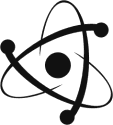 Выходит 12 раз в годИздается с 2012 годаИЗДАТЕЛЬСТВО«Проблемы науки»Подписано в печать: 20.04.2018Дата выхода в свет: 23.04.2018Формат 70х100/16. Бумага офсетная. Гарнитура «Таймс». Печать офсетная. Усл. печ. л. 6,5 Тираж 1 000 экз.Заказ № 1696Журнал зарегистрирован Федеральной службой по надзору в сфере связи, информационных технологий и массовых коммуникаций (Роскомнадзор) СвидетельствоПИ № ФС77-50836.Территория распространения: зарубежные страны, Российская ФедерацияСвободная ценаISSN 2312-8267 (печатная версия) ISSN 2413-5801 (электронная версия)Наука, техника и образование2018. № 4 (45)НАУЧНО-МЕТОДИЧЕСКИЙ ЖУРНАЛГЛАВНЫЙ РЕДАКТОР: Вальцев С.В.Зам. главного редактора: Ефимова А.В.РЕДАКЦИОННЫЙ СОВЕТ:Абдуллаев К.Н. (д-р филос. по экон., Азербайджанская Республика), Алиева В.Р. (канд. филос. наук, Узбекистан),  Акбулаев Н.Н. (д-р экон. наук, Азербайджанская Республика), Аликулов С.Р. (д-р техн. наук, Узбекистан), Ананьева Е.П. (д-р филос. наук, Украина), Асатурова А.В. (канд. мед. наук, Россия), Аскарходжаев Н.А. (канд. биол. наук, Узбекистан), Байтасов Р.Р. (канд. с.-х. наук, Белоруссия), Бакико И.В. (канд. наук по физ. воспитанию и спорту, Украина), Бахор Т.А. (канд. филол. наук, Россия), Баулина М.В. (канд. пед. наук, Россия), Блейх Н.О. (д-р ист. наук, канд. пед. наук, Россия), Боброва Н.А. (д-р юрид. наук, Россия), Богомолов А.В. (канд. техн. наук, Россия), Бородай В.А. (д-р социол. наук, Россия), Волков А.Ю. (д-р экон. наук, Россия), Гавриленкова И.В. (канд. пед. наук, Россия), Гарагонич В.В. (д-р ист. наук, Украина), Глущенко А.Г. (д-р физ.-мат. наук, Россия), Гринченко В.А. (канд. техн. наук, Россия), Губарева Т.И. (канд. юрид. наук, Россия), Гутникова А.В. (канд. филол. наук, Украина), Датий А.В. (д-р мед. наук, Россия), Демчук Н.И. (канд. экон. наук, Украина), Дивненко О.В. (канд. пед. наук, Россия), Дмитриева О.А. (д-р филол. наук, Россия), Доленко Г.Н. (д-р хим. наук, Россия), Есенова К.У. (д-р филол. наук, Казахстан), Жамулдинов В.Н. (канд. юрид. наук, Казахстан), Жолдошев С.Т. (д-р мед. наук, Кыргызская Республика), Ибадов Р.М. (д-р физ.-мат. наук, Узбекистан), Ильинских Н.Н.  (д-р биол. наук, Россия), Кайракбаев А.К. (канд. физ.-мат. наук, Казахстан), Кафтаева М.В. (д-р техн. наук, Россия), Киквидзе И.Д. (д-р филол. наук, Грузия), Кобланов Ж.Т. (канд. филол. наук, Казахстан), Ковалёв М.Н. (канд. экон. наук, Белоруссия), Кравцова Т.М. (канд. психол. наук, Казахстан), Кузьмин С.Б. (д-р геогр. наук, Россия), Куликова Э.Г. (д-р филол. наук, Россия), Курманбаева М.С. (д-р биол. наук, Казахстан), Курпаяниди К.И. (канд. экон. наук, Узбекистан), Линькова- Даниельс Н.А. (канд. пед. наук, Австралия), Лукиенко Л.В. (д-р техн. наук, Россия), Макаров А. Н. (д-р филол. наук, Россия), Мацаренко Т.Н. (канд. пед. наук, Россия), Мейманов Б.К. (д-р экон. наук, Кыргызская Республика), Мурадов Ш.О. (д-р техн. наук, Узбекистан), Набиев А.А. (д-р наук по геоинформ., Азербайджанская Республика), Назаров Р.Р. (канд. филос. наук, Узбекистан), Наумов В. А. (д-р техн. наук, Россия), Овчинников Ю.Д. (канд. техн. наук, Россия), Петров В.О. (д-р искусствоведения, Россия), Радкевич М.В. (д-р техн. наук, Узбекистан), Рахимбеков С.М. (д-р техн. наук, Казахстан), Розыходжаева Г.А. (д-р мед. наук, Узбекистан), Романенкова Ю.В. (д-р искусствоведения, Украина), Рубцова М.В. (д-р. социол. наук, Россия), Румянцев Д.Е. (д-р биол. наук, Россия), Самков А. В. (д-р техн. наук, Россия), Саньков П.Н. (канд. техн. наук, Украина), Селитреникова Т.А. (д-р пед. наук, Россия), Сибирцев В.А. (д-р экон. наук, Россия), Скрипко Т.А. (д-р экон. наук, Украина), Сопов А.В. (д- р ист. наук, Россия), Стрекалов В.Н. (д-р физ.-мат. наук, Россия), Стукаленко Н.М. (д-р пед. наук, Казахстан), Субачев Ю.В. (канд. техн. наук, Россия), Сулейманов С.Ф. (канд. мед. наук, Узбекистан), Трегуб И.В. (д-р экон. наук, канд. техн. наук, Россия), Упоров И.В. (канд. юрид. наук, д-р ист. наук, Россия), Федоськина Л.А. (канд. экон. наук, Россия), Хилтухина Е.Г. (д-р филос. наук, Россия), Цуцулян С.В. (канд. экон. наук, Республика Армения), Чиладзе Г.Б. (д-р юрид. наук, Грузия), Шамшина И.Г. (канд. пед. наук, Россия), Шарипов М.С. (канд. техн. наук, Узбекистан), Шевко Д.Г. (канд. техн. наук, Россия).© ЖУРНАЛ «НАУКА, ТЕХНИКА И ОБРАЗОВАНИЕ»© ИЗДАТЕЛЬСТВО «ПРОБЛЕМЫ НАУКИ»СодержаниеПОЛИТИЧЕСКИЕ НАУКИИНСТИТУТ ПРЕЗИДЕНТСТВА И МЕСТНЫЕ ОРГАНЫ ВЛАСТИ В КОНЦЕПЦИИ «АКСИОДЕМИЯ»Гилоян А.В. Email: Giloyan1145@scientifictext.ruГилоян Артур Владимирович - исследователь научной мысли, г. Санкт-ПетербургАннотация: философские воззрения  писателя-футуролога, основоположника концепции«Аксиодемия» – Артура Владимировича Гилояна. В статье раскрывается авторский взгляд на перспективы реформирования института президентства и развитие местного самоуправления.По мнению автора, предлагаемые преобразования способны гармонизировать как внутригосударственные отношения, так и положение дел на международной арене. Важным инструментом совершенствования института президентства является тестирование кандидатов на этот пост.Ключевые слова: наука, концепция «Аксиодемия», органы власти, интервью.THE INSTITUTE OF PRESIDENCY AND LOCAL AUTHORITIES IN THE CONCEPT OF «AXIODEMY»Giloyan A.V.Giloyan Arthur Vladimirovich - Researcher of scientific thought, SAINT-PETERSBURGAbstract: this article presents a philosophical view of the writer-futurist, the founder of the concept "Axiodemia" - Artur Vladimirovich Giloyan. Reveals the author's view on the prospects of reforming of Institute of presidency and local self-government development.According to the author, the proposed changes can harmonize both domestic relations and the state of Affairs in the international arena. An important tool for improving the institution of presidency is testing candidates for this post.Keywords: science, the concept of «Axiodemy», the authorities, and interviews.Предпосылки к преобразованию института президентстваУДК 303.832.33Институт президентства – одно из ключевых направлений, изучаемых политологами,политическими философами, историками, публицистами. Несмотря на значительную проработанность данного вопроса [5], есть большое поле для исследования, ведь институт президентства не статичен, но динамичен и находится в постоянном развитии в разных странах, в том числе и в России [4]. На данный момент в обществе сформулировался запрос на новый подход к выборам, а это значит, что существующая практика избрания президента нуждается в изменениях.Общемировые процессы в области взаимоотношений власти и общества, а так же между государствами характеризуются набором определённых проблем в сфере геополитики, экономики, а так же силовой сменой правящих режимов и так далее. Рассматривая данные проблемы в историческом и общественно-политическом аспекте, становится ясно, что одной из предпосылок к их возникновению является несовершенство такого общественного института как глава государства. В первую очередь это связано с тем, что методы и технологии, которыми осуществляется избрание президента, непродуктивны для эффективного, всестороннего развития  свободного общества. И наблюдая  окружающую действительность, можно с  уверенностью сделать  вывод, что даже при таком развитиинауки, в 21-м веке мир находится в состоянии крайней нестабильности. Это подтверждается не только эскалацией конфликтов на национальной и религиозной почве, но и существованием на карте мира государств, в которых до сих пор сохранились силовые режимы правления.С другой стороны, у демократической системы имеются свои существенные недостатки, что при серьезном перевесе количества стран декларирующих именно такой политический строй, создает опасность неуправляемости мировых процессов.В данном случае можно с уверенностью сказать, что человечество находится в состоянии тревожности, оказавшись заложником политических разногласий. Лидеры государств делают ставки на опасные научные разработки и военный потенциал, тем самым, провоцируя друг друга и поднимая свой рейтинг в народе. С точки зрения философии – это может служить ярким примером того, кто такой человек и какова его природа.Усугубляют положение другие глобальные проблемы, такие как нищета, безработица, терроризм, охватывая новые регионы планеты, они загоняют человечество в тупик. Таким образом, негативно характеризуется эволюционный путь демократической системы. Другими словами: «внизу – страшно, наверху – счастье, это и есть демократия».Все вышесказанное может послужить основными примерами результата действия данной политической системы.  Есть опасения, что при таком  развитии событий, в ближайшем будущем можно ожидать распад многих стран, образование государств в государстве. Все это, вполне возможно, увеличит политическую карту мира в будущем на 30-35 суверенных государств, которые будут образовываться по национальным и религиозным принципам.В таком случае, если эволюция демократической системы идет по искаженному пути, то это означает, что процедура демократических выборов, аналогично не продуктивна. В демократической системе, образ которой пропагандируется в основном западными странами, как единственно верный путь развития, претендент на пост главы государства, выигравший выборную гонку, сосредотачивает в своих руках законодательную и исполнительную ветви власти. При этом сама система государства в современном обществе устроена так, что, ступив на первую ступень политической карьеры, человек со временем вольно или невольно приобретает такие черты характера, при которых неприкосновенность политического лидера открывает многообещающие возможности.Это представляет огромную опасность для государственных институтов и всех граждан, а кроме того, провоцирует возникновение «дворцовых интриг», борьбу политиков за места в правительстве.Это явление характерно для нашей действительности и уже достаточно устойчиво. В наши дни человек, разбирающийся в политике, имеющий обширные связи и большие денежные средства, может добиться избрания на любые государственные должности, в том числе и на пост президента, несмотря на то, что в демократических государствах выборы называются «свободными». Смена политического лидера хоть и необходима  и декларируется конституцией в демократической системе, но, по факту, её невозможно использовать для достижения существенных изменений, а только создать вид колебаний политического курса страны. А значит, данная система не имеет потенциала для положительного влияния на жизнь простых граждан. Именно она должна быть подвергнута коренным изменениям, а не делать ставку на избирательный процесс.Конечно, можно допустить возможность временного влияния какого-либо лидера на политический курс страны, но в дальнейшем тенденция к устойчивости только усугубится. Одновременно с этим, становится все более очевидным то, что избиратели, как правило, не имеют верного представления о личности кандидата на высший руководящий пост страны.Несмотря на публичность персон политиков, избиратели мало знают об их реальных личностных качествах. Общепринятая практика показывает, что в процессе избрания главы государства, как правило, участвует некоторое количество партий, представляющих интересы определенной группы людей, связанных между собой не только идеологией, но и финансовыми  интересами,  лоббированием  и  отстаиванием  своих  выгод  во  всех  сферахжизни и деятельности общества и государственных структур, что создает дисбаланс во внутренних и внешних политических системах.Сегодня практически во всех государствах на руководящих постах зачастую оказываются известные спортсмены, успешные бизнесмены, киноактеры и так далее, которые не достаточно профессиональны в том, что касается понимания основ политической деятельности. Сформировалась искаженная картина управления государством: проповедуется принцип личного счастья, поэтому благо будущих поколений вызывает сомнения. Но наиболее острая проблема современности состоит в том, что внешняя политика государств зачастую строится исходя из того, что их лидеры обрели признание благодаря успеху в финансовых и военных сферах. И увеличение военного потенциала своей страны становится целью их правления.Многие эксперты заявляют о новом витке «холодной войны», которая может в любой момент перейти в горячую фазу, поэтому бытует мнение, что без современного и мощного оружия – ядерного, биологического, экономического, информационного и т.п. – сейчас просто  не  обойтись.  Конечно,  все  возрастающее  напряжение  во  взаимоотношениях  намеждународной арене принуждает к такой политике. Но с точки зрения гуманизма, эти действия можно оценивать как преступление против человечества. Ситуация всё большенапоминает «замкнутый круг». Концепция «Аксиодемия» выдвигает определенный ряд мерпо улучшению обстановки и возможное решение сложившихся проблем.Преобразования института президентстваРазработан проект системы тестирования людей, задействованных в законодательной иисполнительной власти, в том числе и президента, при содействии Высшего Наблюдательного Совета.А так же реализации контроля их работы и возможности позитивной регуляции обстановки как в стране, так и в мире. Далее мы подробно рассмотрим систему тестирования президента, ее принципы, структуру и цели данного проекта.Система тестирования формируется и курируется Высшим Наблюдательным Советом (ВНС), с чем подробно можно ознакомиться в соответствующей статье [3], посвящённойреформированию институтов управления. На начальном этапе осуществляется разработкатестовых вопросов. То есть, ведущие эксперты из Высшего Наблюдательного Совета, подбирают для кандидатов на пост главы государства  список тем  по  актуальным направлениям стратегии дальнейшего развития страны и её внешнеполитического курса. На пост главы государства могут претендовать кандидаты от трех партий составляющих парламент государства. С нашей точки зрения, именно трех партийная система соответствует современному уровню мышления как отдельно взятого гражданина, так и всего социума.Исходя из концепции «Аксиодемия», со временем предполагается наличие только одной политической партии, при этом количество кандидатов на пост президента предлагается ограничить тремя лицами.Например, кандидату выделяется время для подготовки и презентации своей предвыборной программы. Нужно отметить, представление претендентов в СМИ будет осуществляться по одному сценарию и в равных количествах. Во избежание пропаганды, а так же лишнего пиара личности. Таким образом, в предвыборной гонке нивелируется финансовая составляющая. Результаты этой работы оцениваются гражданами страны и Высшим Наблюдательным Советом. После чего проводится процедура свободного народного голосования, и затем кандидаты приступают к процедуре тестирования.Процедура тестирования имеет свою специфику. Все кандидаты отвечают на вопросы одновременно. Каждому из них будет предоставлено свое помещение. По правилам тестирования, вся процедура будет проходить крайне доступно для обычных избирателей. Аудитория увидит и услышит каждого претендента не только во время выступления, но и в процессе обдумывания ответа на вопрос. Не исключено, что среди теоретического блока встретятся задания провокационного характера. Такие вопросы не ориентированы на ответ и являются, можно сказать, проверкой кандидата на стрессоустойчивость и выдержку.В то же время, кандидат в процессе сможет предложить более реальное продуктивное решение проблемы, чем те, кто уже является экспертом в данном вопросе. Ответы соискателя выносится на обсуждение Высшим Наблюдательным Советом в закрытом режиме.Важным обстоятельством является то, что критерием правильности ответа будет не столько доскональное знание проблематики вопроса, а сколько ее видение, варианты решения на государственном уровне. Тем не менее, в ответе должна четко прослеживаться проблема, обозначенная Высшим Наблюдательным Советом. Совокупность этих факторов даст возможность объективно оценить образ мышления будущего президента, его цели, принципы и стремления.Такая методология избрания главы государства может поначалу вызывать некоторые сомнения, однако мы уверены, что общество тем или иным путем придет к ней. Кажущаяся расплывчатость вопросов и оспоримость результатов позволит более четко уточнить образ мышления соискателя. Дело в том, что с помощью тестов на определение количественной оценки уровня интеллекта, можно иметь представление об интеллектуальности человека. Но мировоззрение, образ мышления и его разносторонность не находят отражения в стандартных ответах на вопросы. Именно поэтому, перед ВНС будет стоять довольно сложная задача. Тем не менее, такой подход к выборам демонстрирует реальный выход из существующего политического кризиса.Кроме   того,   резюмируя   информацию   предыдущих   статей,   касающихся   системы«Аксиодемия», можно выделить такой важный  момент, что помимо тестирования  ВНС будет осуществлять контроль над органами законодательной и исполнительной власти, защищая интересы и ценности, как всего народа, так и отдельного индивида. Со временем таким путем сформируется возможность сближения государств исходя из высшей ценности, то есть народа. Что сведет все конфликты, к минимуму. Так как в аксиодемической системе критериями отбора кандидатов на руководящую должность оказываются не национальная или религиозная принадлежность гражданина, а его руководящие, мыслительные и созидательные способности. Процедура избрания нового главы государства занимает относительно короткое время. Весь процесс длится в течение десяти дней. Например, если в первый день свои вопросы предоставили специалисты в области здравоохранения, то во второй день в  Центризбирком приедут  одиннадцать экспертов в  сфере международных отношений и так далее.Кандидат в президенты должен предоставить на суд экспертов свое решение тех или иных проблем по каждому из направлений, таким образом, проявляя свои способности и образ мышления, в этом и состоит главный позитивный аспект предлагаемой программы. Ведь только человек с по-настоящему развитым мышлением и бескорыстным желанием трудиться на благо своего народа сможет набрать необходимое количество голосов на выборах и пройти тестирование. Этот способ с одной стороны дает возможность оценить потенциал будущего главы государства, а с другой поможет поиску новых и оригинальных идей в решении внутренних проблем государства.Тестирование кандидатов в президенты представляет собой порядка 300 практически ориентированных вопросов по 10 направлениям, из которых предлагается ответить на 77 вопросов (72 – практически ориентированных вопроса на рациональность мышления, 3 – философских, 2 – личного характера). За каждый ответ выставляется оценка по десятибалльной   шкале.   Каждое   из   десяти   направлений   по   каждому  из   кандидатовоценивается членами Высшего Наблюдательного Совета в полном составе. А по окончаниидесяти дней, все набранные баллы суммируются и переводятся в проценты. Соотношение при итоговом подсчете количества полученных баллов за тестирование и избирательных голосов – 700 баллов = 50 процентов. Общий итог составляет сумма процентов полученных при тестировании и народном голосовании. Разумеется, что президентом становится тот кандидат, который получил максимальное количество процентов.После избрания президента Высший Наблюдательный Совет продолжает выполнять свои функции, то есть оценивает деятельность лидера страны, который предоставляет отчетрезультативности всякий раз в конце третьего года своей работы. ВНС проводят общее обсуждение, после чего эксперты разделяются на десять групп по соответствующим направлениям и проводят локальное обсуждение, по итогам которого каждый выставляет оценку деятельности президента за трехлетний период правления.Далее в конце третьего года работы председатель Высшего Наблюдательного Совета подводит итог и выносит окончательное решение об эффективности деятельности главы государства, а затем публично отчитывается перед народом. В случае сохранения нейтрального баланса в стране 500-600 баллов) или же при наличии тенденции к позитивным изменениям в жизни государства, президент продолжает свою работу.Также нами разработан ряд мер, которые применяются к президенту, если он не справляется со своими обязанностями или пользуется полномочиями сверх меры. В исключительных случаях, если президент в течение трехлетнего срока правления совершает серьезные правонарушения или преступления перед своим народом или человечеством в целом, Высший Наблюдательный Совет в любое время вправе заявить об этом и при необходимости взыскать финансовый ущерб с президента и его сообщников, предъявить ему импичмент, передав дело в прокуратуру. Тогда на пост президента автоматически приглашается тот кандидат, который занял второе место во время тестирования, так как политический курс государства останется прежним.Спустя первую половину президентского срока появляется необходимость в серьезном анализе и обсуждении результатов президентского правления. С этой целью созывается закрытый симпозиум. В симпозиуме принимают участие 110 членов Высшего наблюдательного совета и глава государства. В процессе обсуждения президент заявляет о своих успехах и возможных ошибках; участники симпозиума, каждый в своем направлении, разрабатывают и предлагают пути устранения негативных последствий неверных государственных решений, обсуждают направления перспективных позитивных программ и изменений.Как уже отмечалось ранее,  Высший Наблюдательный Совет – это независимая экспертная организация, призванная курировать институт президентства на всех его уровнях. В случае успешной работы, проведения разумной внутренней и внешней политики, президент получает возможность баллотироваться на следующий шестилетний срок во время проведения новых выборов без тестирования. Тем не менее, для объективности должны учитываться баллы в конце шестилетнего срока правления. И если выборы по результатам народного голосования каждый раз проходят в его пользу, то он продолжает свое правление и может оставаться на своем посту до 75 лет, исходя из средней продолжительности жизни населения на сегодняшний день. А нижний порог возраста, с которого можно баллотироваться на пост главы государства, может составить от 40 лет.Вопреки распространенному мнению о том, что подобный длительный срок правления одного человека может способствовать возникновению диктатуры или даже  некоторых форм монархии, это послужит только на пользу государству, но с тем условием, что в политическом поле будет действовать Высший Наблюдательный Совет, который по своим полномочиям превосходит компетенцию главы государства. И действует напрямую в интересах народа.Однако важно подчеркнуть, что Высший Наблюдательный Совет не имеет полномочий вмешиваться в работу главы государства до окончания данного трехлетнего периода. Единственная функция совета в течение обозначенного срока – консультационная.Муниципальные органы власти и избрание депутатовСогласно проекту политической системы концепции «Аксиодемия», члены ВНС так жепривлекаются к тестированию кандидатов на всех избирательных уровнях. Например, тестирование муниципальных депутатов включает только теоретический блок, то есть общие базовые знания. А тестирование депутатов федерального, регионального уровня, в том числе губернаторов, предполагает два блока:Первый – общие базовые теоретические знания.Второй – умение анализировать, синтезировать, давать оценку, практическая ориентация и рациональность мышления.То есть кандидаты отвечают на 70 вопросов из 235 подготовленных: 39 теоретических, 31 практически ориентированных вопроса на рациональность мышления, 2 философских вопроса и 1 вопрос личного характера.Таким образом, первый блок состоит из закрытых вопросов с однозначными ответами и проверяется по автоматизированной системе подсчета. Второй блок состоит из открытых вопросов, предполагает свободную форму изложения и проверяется членами наблюдательной комиссии.Оценка баллов за тестирование теоретических вопросов (только два варианта) – 0 или 10, практически ориентированных вопросов – от 0 до 10 с использованием десятичных долей. Промежуточная оценка практически ориентированных вопросов состоит из баллов и определяется одним из трех уровней: максимальный 7-10 баллов, средний 7-3 балла, минимальный 3-1 балл. Минимальный порог тестирования определяется 170 баллами. Кандидаты, не набиравшие достаточное количество баллов, выбывают из избирательного процесса.Более детально обо всех особенностях избирательного процесса, в скором времени, можно будет прочесть в книге, под рабочим названием «Аксиодемия».Важно заранее оговорить потенциальные конфликтные ситуации, например, когда кто-то из членов наблюдательного совета решит составить протекцию кому-либо из кандидатов. Это достаточно острый вопрос и человеческая психология человека к такому предрасположена,  но  процедура  построена  таким  образом,  что  члены  наблюдательногосовета, которые производят проверку оценки аттестационных заданий, не имеют данных о кандидате, выполнившем данный тест. Анонимность будет обеспечиваться биометрической системой регистрации,  распознания и  двойного кодирования через  сопоставление лица, отпечатка пальца и определенного символа, который при этом не отображается. Символ является единственным инструментом, с помощью которого через второе личное присутствие кандидата и использование  его  биометрических данных можно произвести автоматическое сопоставление результатов теста и личности. Надеюсь, этих мер будет достаточно. Однако в целях обеспечения безопасности возможны и другие варианты, например, с применением технологий искусственного интеллекта.Обжалование результатовПри такой сложной многоступенчатой системе оценки и неоднозначности вопросов, естьшанс, что будут возникать ситуации, когда кандидат захочет обжаловать результат. При наличии жалоб и уточнений по тестированию теоретических вопросов можно будет обратиться к председателю Высшего Наблюдательного  Совета,  для разъяснения определенного правильного ответа. Обращения по ответам на практически ориентированные вопросы и вопросы на рациональность мышления передаются на повторное рассмотрение Совета, что является неоспоримым условием.В таком случае, фальсификаций можно избежать, если проверку, будет осуществлять автоматизированная система подсчета. В течение трех дней все набранные каждым кандидатом баллы суммируются, переводятся в проценты из расчета, что 700 баллов составляет 50 процентов. Как и в аналогичных примерах избирательного процесса, о которых написано ранее.ВыводыРезюмируя  все  вышесказанное,  можно  сказать,  что  избирательный  процесс  на  всехуровнях будет проходить, в общем, в два этапа: народное голосование и затем процесс тестирования. Только в случае выборов в муниципальные органы власти предусмотрено тестирование на начальном этапе, а затем уже народное голосование. То есть сам механизм на всех уровнях будет единообразным и отличаться будет лишь по сути самих вопросов.Другими словами, на первичном уровне пирамиды власти вначале оценивается потенциал кандидата, а затем уже учитывается поддержка электората. Очевидно, что тестирование на начальном этапе политической карьеры муниципальных депутатов важно для постепенного повышения общей компетенции кандидатов и обеспечения защиты ценностей и интересов народа. При этом количество участников не ограничивается, носуществуют ограничения по наличию или отсутствию прописки, судимости (за исключением условной), и медицински подтвержденных психических отклонений. Данные правила распространяются на всех уровнях избирательного процесса.В связи с созданием высших наблюдательных советов, государство не будет нуждаться в том количестве депутатов любого уровня, которое существует сейчас. В свою очередь это позволит существенно сократить статьи бюджета направленные на обеспечение льгот служащим госаппарата. И использовать эти ресурсы на решение более насущных социальных проблем, что, на наш взгляд, является гораздо более эффективным.Со временем исчезнет недостаточно обоснованное стремление многих людей к власти, так как она перестанет быть средством личного обогащенияВ свою очередь, есть уверенность, что концепция «Аксиодемия» в целом, и программы выборов руководящего аппарата постепенно изменит жизнь всего человечества в лучшую сторону: сформируются условия, при которых каждый член общества будет иметь прожиточный минимум и свободу выбора перемещения между странами, почувствовать себя гражданином мира. На наш взгляд в этом и заключается оптимальный путь развития и создания социального базиса для будущих поколений.Список литературы / ReferencesАксиодемия // [Электронный ресурс]. Режим доступа: http://axiodemia.com/ (дата обращения: 15.08.2017).Гилоян А.В. Отражение жизни. СПб.: Невзоров от Эколь, 2012. 445 с.Гилоян А.В., Шеляпин Н.В.,  Данилкина М.Ю. Реформа политической системы в концепции «Аксиодемия» // Инновации в науке: научный журнал. № 12 (73). Новосибирск: Изд. АНС «СибАК», 2017. С. 48-53.Зуйков А.В. Эволюция института президентства Российской Федерации. Авторефератдиссертации на соискание ученой степени кандидата юридических наук. М., 2009. 28 с.Паречина С.Г. Институт президентства: история и современность / Под общ. ред. Е.В. Матусевича. Минск: ИСПИ, 2003. 163 с.Шеляпин Н.В. Роль футурологических концепций в информационном обществе (на примере социально-футурологической концепции «Аксиодемия» А. Гилояна) // Коммуникативные среды информационного общества: Тренды и традиции: Труды Междунар. науч.-теор. конф. Октябрь 2016 года СПб.: Изд-во Политехн. ун-та, 2016. С. 35-37.Шеляпин Н.В. Образ будущего как фактор консолидации российского общества // Россия:тенденции и перспективы развития. М., 2016. № 11 (ч. 3). С. 102-105.НАУЧНОЕ ИЗДАНИЕИЗДАТЕЛЬСТВО«ПРОБЛЕМЫ НАУКИ»АДРЕС РЕДАКЦИИ:153008, РФ, Г. ИВАНОВО, УЛ. ЛЕЖНЕВСКАЯ, Д. 55, 4 ЭТАЖ ТЕЛ.: +7 (910) 690-15-09HTTPS://3MINUT.RU E-MAIL: INFO@P8N.RUТИПОГРАФИЯ: ООО «ПРЕССТО».153025, Г. ИВАНОВО, УЛ. ДЗЕРЖИНСКОГО, Д. 39, СТРОЕНИЕ 8ИЗДАТЕЛЬ ООО «ОЛИМП»УЧРЕДИТЕЛЬ: ВАЛЬЦЕВ СЕРГЕЙ ВИТАЛЬЕВИЧ 117321, Г. МОСКВА, УЛ. ПРОФСОЮЗНАЯ, Д. 140